    For more information call: 705-746-9522 or 1 866-850-8855 ext 4300, or  705-386-2552 or 1-866-850-8855 ext 5452             operated by the District of Parry Sound Social Services Administration Board   July 2023                                                                 West P.S. SitesMondayTuesdayWednesdayThursdayFridayEarlyON Centre86 Gibson St Parry Sound746-9522       9:30- 12:00ClosedIn person          Moms to Moms 9:30-12:00        9:30- 12:00Virtual Moms to Moms  1:00-2:00     9:30- 12:00Humphrey  Arena 15 Humphrey DriveSeguin, ON P2A 2W8    10:00-12:00Orrvillee Community Centre1207 Hwy. 5189:30-12:00Carling Community Centre2 Carling Bay Rd,Carling, ON P0G1G0       10:00-12:00 Foley Agricultural Hall60 Rankin Lake RdSeguin, ON  P2A 0B0 10:00-12:00Rosseau Memorial Hall2 Victoria St, Rosseau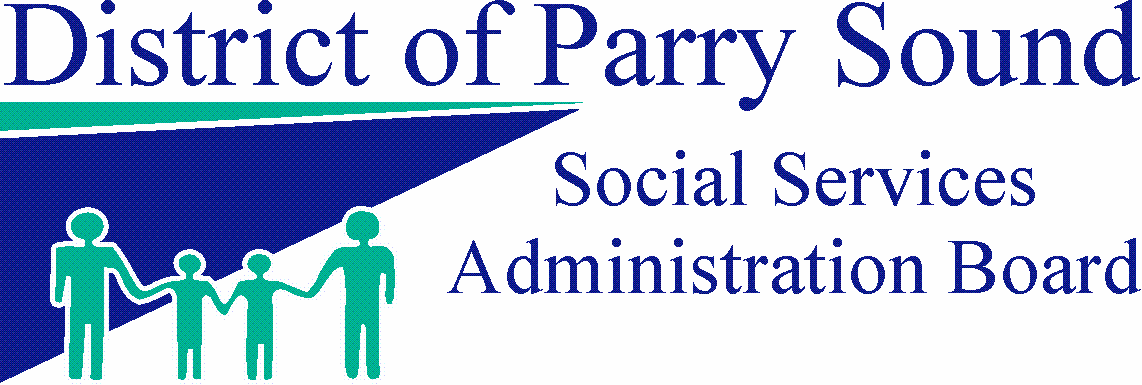          10:00-12:00East P.S. SitesMondayTuesdayWednesdayThursdayFridaySouth River EarlyON16 Toronto St.South River386-2552 9:00-12:00Closed9:00-12:00Closed9:00-12:00Burks Falls Land of Lakes Public School92 Ontario StP0A 1CO 472-7015 x 63189:00-12:00             Closed9:00-12:00Closed9:00-12:00Evergreen Heights School 2510 Hwy. 592Emsdale, P0A 1J09:30-12:00Kearney Community Centre   8 Main St.P0A 1M0To be determinedMagnetawan Central School31 Sparks St.Magnetawan P0A1P0 10:00-12:00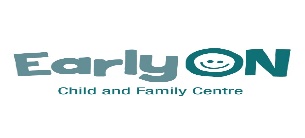 Mapleridge School171 Edward St.PowassanP0A 1Z010:00-12:00Sundridge Bethel Pentecostal Church15 Buck Haven RdP0A 1ZO        10:00-12:00M.T. Davidson School249 LansdowneCallander   P0H 1H0          10:00-12:00Argyle Public School11767 Hwy.522705-475-2316        10:00-12:00  Trout Creek Community Centre9:30-12:00